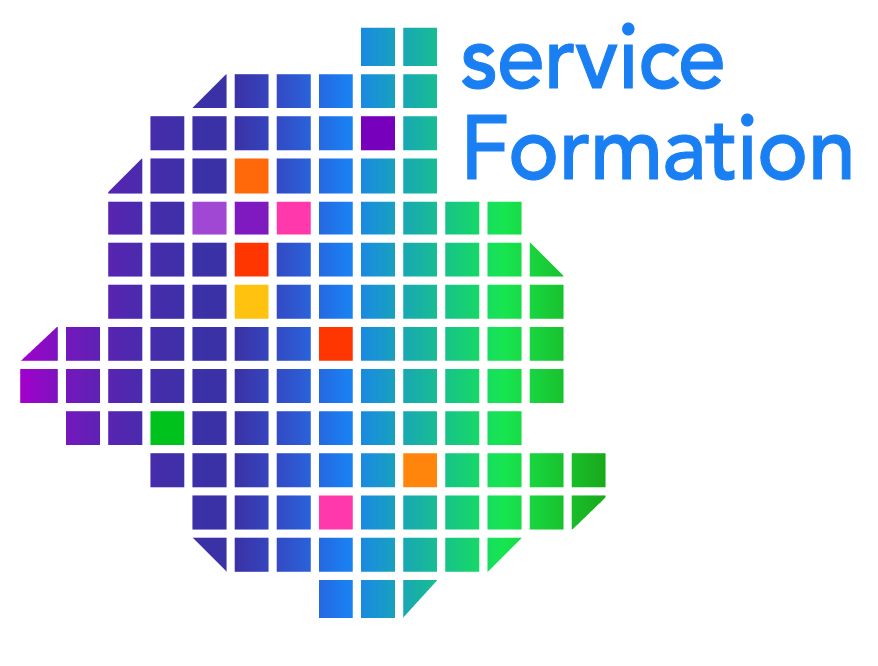 Formations (théologiques, bibliques, etc)prévues à Bruxelles en 2020-2021(informations reçues en date du 7 septembre)Chaque formation est présentée sous réserve d’éventuelles annulations, reports ou dispositions particulières suite aux prescriptions sanitaires.Ce répertoire ne reprend pas :les cours proposées dans les Instituts théologiques bruxellois référencés sur https://www.catho-bruxelles.be/formation/les formations proposées par les services du Centre pastoralles formations proposées par BePax car elles sont déjà complètesOctobre 2020Mardi 20, à 19h, conférence interreligieuse en ligne sur la société et la solidarité dans ces temps de Covid, à partir de la Chapelle pour l’Europe (https://chapelforeurope.eu)Jeudi 22, de 20h à 22h au Forum Saint-Michel : premier jeudi d’éthique publique (https://www.forumsaintmichel.be/formation-chretienne)Novembre 2020Mardi 10, à 20h15 au Forum Renaissance : Vivre le deuil, par Jean-Michel Longneaux ; paf 10 € (www.dominicains.be/Bruxelles)Jeudi 19, de 20h à 22h au Forum Saint-Michel : deuxième jeudi d’éthique publique (https://www.forumsaintmichel.be/formation-chretienne)Jeudi 26 et vendredi 27 : Prisons, prisonniers et spiritualité(s) : un phénomène sociétal en constante évolution, colloque de l’École des sciences philosophiques et religieuses (https://www.usaintlouis.be/sl/3498.html)Décembre 2020Mardi 8, à 20h15 au Forum Renaissance : Partir de chez soi, s’inspirer du quotidien, par Sébastien de Fooz ; paf 10 € (www.dominicains.be/Bruxelles)Jeudi 10, de 20h à 22h au Forum Saint-Michel : troisième jeudi d’éthique publique (https://www.forumsaintmichel.be/formation-chretienne)Janvier 2021Samedi 9 ou 16 à la Chapelle pour l’Europe : journée théologique organisée par Grandir dans la foi et le service Formation : Le temps (sous-titre : « De toute façon, vous ne viendrez pas parce que vous direz que vous n’avez pas le temps ! »)Mardi 12, à 20h15 au Forum Renaissance : Être catholique et franc-maçon, par Michel Mathy et Gérard Leroy ; paf 10 € (www.dominicains.be/Bruxelles)Mercredi 20, à 20h15 au couvent des franciscains (Chant d’Oiseau) : Covid 19, quelle lecture éthique à la lumière de Laudato sì ?, par Dominique Jacquemin (https://ndvalduchesse.be)Jeudi 28 à la Faculté de théologie (LLN) : journée de théologie pastorale « La synodalité de l’Église » (secretaire-cutp@uclouvain.be)Février 2021Mardi 2, à 20h15 au Forum Renaissance : L’environnement et le climat, enjeux fondamentaux pour la société, pour les croyants chrétiens et musulmans, par Olivier De Schutter et Gregory Vandamme ; paf 10 € (www.dominicains.be/Bruxelles)Jeudi 4, de 20h à 22h au Forum Saint-Michel : quatrième jeudi d’éthique publique (https://www.forumsaintmichel.be/formation-chretienne)Mardi 23, à 20h15 au Forum Renaissance : Le processus synodal de l’Église catholique allemande, par Stefan Vesper ; paf 10 € (www.dominicains.be/Bruxelles)Mars 2021Les cinq lundis, de 20h à 21h30, à la crypte de la Basilique : Vivons-nous l’Apocalypse ? Le livre de la Révélation de Jean, clef de lecture pour aujourd’hui ; conférences-rencontres par Régis Burnet (UCLouvain) (https://www.updamien.be)Mercredi 10, à 20h15 au couvent des franciscains (Chant d’Oiseau) : Le corps vulnérable, corps en ruine. Quelles perspectives en fin de vie ? Entre la fin d’une vie et le début d’une autre, par François Kabeya Lubanda (https://ndvalduchesse.be)Jeudi 18 : rencontres interreligieuses de l’École des sciences philosophiques et religieuses (https://www.usaintlouis.be/sl/3498.html)Jeudi 18, de 20h à 22h au Forum Saint-Michel : cinquième jeudi d’éthique publique (https://www.forumsaintmichel.be/formation-chretienne)Avril 2021Mai 2021Jeudi 6, de 20h à 22h au Forum Saint-Michel : sixième jeudi d’éthique publique (https://www.forumsaintmichel.be/formation-chretienne)Samedi 8, de 10h à 16h au Forum Renaissance : Les récits de l’enfance de Jésus aux yeux de l’historien, par Daniel Marguerat et Ignace Berten ; paf 12 € ; inscription obligatoire (www.dominicains.be/Bruxelles)Mercredi 12, à 20h15 au couvent des franciscains (Chant d’Oiseau) : Avancer ensemble dans l’Église en quête d’une boussole, par Myriam Tonus (https://ndvalduchesse.be)Mercredi 26 et jeudi 27 : La Foi et l’humour, chaire de l’École des sciences philosophiques et religieuses, avec Hans-Christoph Askani, de l’Université de Genève (https://www.usaintlouis.be/sl/3498.html)Juin 2021Jeudi 10, de 20h à 22h au Forum Saint-Michel : septième jeudi d’éthique publique (https://www.forumsaintmichel.be/formation-chretienne)Juillet 2021Août 2021Date à préciser, à la Faculté de théologie (LLN) : session théologique (secretaire-teco@uclouvain.be)